游游江山团队/散客确认书打印日期：2023/7/27 15:01:10甲方果州旅行社仪陇分社果州旅行社仪陇分社联系人陈哥联系电话1532889269515328892695乙方重庆友联国际旅行社有限公司重庆友联国际旅行社有限公司联系人庞琳联系电话1301812956613018129566团期编号YN20230802庞琳35YN20230802庞琳35产品名称【滇美·花小语】昆明-大理-丽江-香格里拉 8 日纯玩之旅【滇美·花小语】昆明-大理-丽江-香格里拉 8 日纯玩之旅【滇美·花小语】昆明-大理-丽江-香格里拉 8 日纯玩之旅【滇美·花小语】昆明-大理-丽江-香格里拉 8 日纯玩之旅发团日期2023-08-022023-08-02回团日期2023-08-09参团人数3(3大)3(3大)大交通信息大交通信息大交通信息大交通信息大交通信息大交通信息大交通信息大交通信息启程 2023-08-02 MU5437 南充→昆明 12:50-14:15
返程 2023-08-09 MU5438 昆明→南充 15:50-17:4启程 2023-08-02 MU5437 南充→昆明 12:50-14:15
返程 2023-08-09 MU5438 昆明→南充 15:50-17:4启程 2023-08-02 MU5437 南充→昆明 12:50-14:15
返程 2023-08-09 MU5438 昆明→南充 15:50-17:4启程 2023-08-02 MU5437 南充→昆明 12:50-14:15
返程 2023-08-09 MU5438 昆明→南充 15:50-17:4启程 2023-08-02 MU5437 南充→昆明 12:50-14:15
返程 2023-08-09 MU5438 昆明→南充 15:50-17:4启程 2023-08-02 MU5437 南充→昆明 12:50-14:15
返程 2023-08-09 MU5438 昆明→南充 15:50-17:4启程 2023-08-02 MU5437 南充→昆明 12:50-14:15
返程 2023-08-09 MU5438 昆明→南充 15:50-17:4启程 2023-08-02 MU5437 南充→昆明 12:50-14:15
返程 2023-08-09 MU5438 昆明→南充 15:50-17:4旅客名单旅客名单旅客名单旅客名单旅客名单旅客名单旅客名单旅客名单姓名证件号码证件号码联系电话姓名证件号码证件号码联系电话1、陈颖512927197411038787512927197411038787136996851572、祝继承5129271974122687955129271974122687953、祝书越511324199807153067511324199807153067重要提示：请仔细检查，名单一旦出错不可更改，只能退票后重买，造成损失，我社不予负责，出票名单以贵社提供的客人名单为准；具体航班时间及行程内容请参照出团通知。重要提示：请仔细检查，名单一旦出错不可更改，只能退票后重买，造成损失，我社不予负责，出票名单以贵社提供的客人名单为准；具体航班时间及行程内容请参照出团通知。重要提示：请仔细检查，名单一旦出错不可更改，只能退票后重买，造成损失，我社不予负责，出票名单以贵社提供的客人名单为准；具体航班时间及行程内容请参照出团通知。重要提示：请仔细检查，名单一旦出错不可更改，只能退票后重买，造成损失，我社不予负责，出票名单以贵社提供的客人名单为准；具体航班时间及行程内容请参照出团通知。重要提示：请仔细检查，名单一旦出错不可更改，只能退票后重买，造成损失，我社不予负责，出票名单以贵社提供的客人名单为准；具体航班时间及行程内容请参照出团通知。重要提示：请仔细检查，名单一旦出错不可更改，只能退票后重买，造成损失，我社不予负责，出票名单以贵社提供的客人名单为准；具体航班时间及行程内容请参照出团通知。重要提示：请仔细检查，名单一旦出错不可更改，只能退票后重买，造成损失，我社不予负责，出票名单以贵社提供的客人名单为准；具体航班时间及行程内容请参照出团通知。重要提示：请仔细检查，名单一旦出错不可更改，只能退票后重买，造成损失，我社不予负责，出票名单以贵社提供的客人名单为准；具体航班时间及行程内容请参照出团通知。费用明细费用明细费用明细费用明细费用明细费用明细费用明细费用明细序号项目项目数量单价小计备注备注1成人成人34670.0014010.00合计总金额：壹万肆仟零壹拾元整总金额：壹万肆仟零壹拾元整总金额：壹万肆仟零壹拾元整总金额：壹万肆仟零壹拾元整14010.0014010.0014010.00请将款项汇入我社指定账户并传汇款凭证，如向非指定或员工个人账户等汇款，不作为团款确认，且造成的损失我社概不负责；出团前须结清所有费用！请将款项汇入我社指定账户并传汇款凭证，如向非指定或员工个人账户等汇款，不作为团款确认，且造成的损失我社概不负责；出团前须结清所有费用！请将款项汇入我社指定账户并传汇款凭证，如向非指定或员工个人账户等汇款，不作为团款确认，且造成的损失我社概不负责；出团前须结清所有费用！请将款项汇入我社指定账户并传汇款凭证，如向非指定或员工个人账户等汇款，不作为团款确认，且造成的损失我社概不负责；出团前须结清所有费用！请将款项汇入我社指定账户并传汇款凭证，如向非指定或员工个人账户等汇款，不作为团款确认，且造成的损失我社概不负责；出团前须结清所有费用！请将款项汇入我社指定账户并传汇款凭证，如向非指定或员工个人账户等汇款，不作为团款确认，且造成的损失我社概不负责；出团前须结清所有费用！请将款项汇入我社指定账户并传汇款凭证，如向非指定或员工个人账户等汇款，不作为团款确认，且造成的损失我社概不负责；出团前须结清所有费用！请将款项汇入我社指定账户并传汇款凭证，如向非指定或员工个人账户等汇款，不作为团款确认，且造成的损失我社概不负责；出团前须结清所有费用！账户信息账户信息账户信息账户信息账户信息账户信息账户信息账户信息建行恩施施州支行建行恩施施州支行建行恩施施州支行湖北瀚丰国际旅行社有限公司湖北瀚丰国际旅行社有限公司420501726028000003524205017260280000035242050172602800000352建行沙坪坝支行建行沙坪坝支行建行沙坪坝支行重庆友联国际旅行社有限公司重庆友联国际旅行社有限公司500501056200000005865005010562000000058650050105620000000586行程安排行程安排行程安排行程安排行程安排行程安排行程安排行程安排2023/08/02全国各地—昆明全国各地—昆明全国各地—昆明全国各地—昆明全国各地—昆明全国各地—昆明全国各地—昆明2023/08/02各地前往昆明，入住酒店。交通备注：抵达昆明后由司机接站后送至酒店，由于各位游客抵达的时间不同，所以需要适时等待，等待时间不超过2小时。如不愿意等待，可自行乘车至指定酒店办理入住，费用请您自理！各地前往昆明，入住酒店。交通备注：抵达昆明后由司机接站后送至酒店，由于各位游客抵达的时间不同，所以需要适时等待，等待时间不超过2小时。如不愿意等待，可自行乘车至指定酒店办理入住，费用请您自理！各地前往昆明，入住酒店。交通备注：抵达昆明后由司机接站后送至酒店，由于各位游客抵达的时间不同，所以需要适时等待，等待时间不超过2小时。如不愿意等待，可自行乘车至指定酒店办理入住，费用请您自理！各地前往昆明，入住酒店。交通备注：抵达昆明后由司机接站后送至酒店，由于各位游客抵达的时间不同，所以需要适时等待，等待时间不超过2小时。如不愿意等待，可自行乘车至指定酒店办理入住，费用请您自理！各地前往昆明，入住酒店。交通备注：抵达昆明后由司机接站后送至酒店，由于各位游客抵达的时间不同，所以需要适时等待，等待时间不超过2小时。如不愿意等待，可自行乘车至指定酒店办理入住，费用请您自理！各地前往昆明，入住酒店。交通备注：抵达昆明后由司机接站后送至酒店，由于各位游客抵达的时间不同，所以需要适时等待，等待时间不超过2小时。如不愿意等待，可自行乘车至指定酒店办理入住，费用请您自理！各地前往昆明，入住酒店。交通备注：抵达昆明后由司机接站后送至酒店，由于各位游客抵达的时间不同，所以需要适时等待，等待时间不超过2小时。如不愿意等待，可自行乘车至指定酒店办理入住，费用请您自理！2023/08/02早餐：不含；午餐：不含；晚餐：不含；住宿：昆明早餐：不含；午餐：不含；晚餐：不含；住宿：昆明早餐：不含；午餐：不含；晚餐：不含；住宿：昆明早餐：不含；午餐：不含；晚餐：不含；住宿：昆明早餐：不含；午餐：不含；晚餐：不含；住宿：昆明早餐：不含；午餐：不含；晚餐：不含；住宿：昆明早餐：不含；午餐：不含；晚餐：不含；住宿：昆明2023/08/03昆明-石林-楚雄昆明-石林-楚雄昆明-石林-楚雄昆明-石林-楚雄昆明-石林-楚雄昆明-石林-楚雄昆明-石林-楚雄2023/08/03酒店享用早餐后，乘车赴石林，游览【石林风景名胜区】（不含电瓶车25元/人）国家5A级风景名胜区，喀斯特地貌奇迹，阿诗玛的故乡，以其“幽、奇”在世界自然景观中堪称一绝，被誉为“天下第一奇观”。前往游览高原明珠【滇池海埂大坝】（游览时间30分钟）每年冬季，以红嘴鸥为代表的冬候鸟都会如约来到滇池越冬乘车赴楚雄，入住楚雄酒店。民族轰趴-长街宴入乡随俗，走进彝人部落，精心策划体验当地风情彝味盛典【长街宴】-《彝乡恋歌》品彝族特色美食味，炊锅浓烈，坨坨肉、荞麦粑粑爽口至极，回味无穷，喝醇香彝族土家酒，一首首霸道的敬酒歌尽显彝族人的豪爽，一张张纯朴的笑脸传递彝家儿女火一样的热情。晚餐后，入住楚雄酒店。酒店享用早餐后，乘车赴石林，游览【石林风景名胜区】（不含电瓶车25元/人）国家5A级风景名胜区，喀斯特地貌奇迹，阿诗玛的故乡，以其“幽、奇”在世界自然景观中堪称一绝，被誉为“天下第一奇观”。前往游览高原明珠【滇池海埂大坝】（游览时间30分钟）每年冬季，以红嘴鸥为代表的冬候鸟都会如约来到滇池越冬乘车赴楚雄，入住楚雄酒店。民族轰趴-长街宴入乡随俗，走进彝人部落，精心策划体验当地风情彝味盛典【长街宴】-《彝乡恋歌》品彝族特色美食味，炊锅浓烈，坨坨肉、荞麦粑粑爽口至极，回味无穷，喝醇香彝族土家酒，一首首霸道的敬酒歌尽显彝族人的豪爽，一张张纯朴的笑脸传递彝家儿女火一样的热情。晚餐后，入住楚雄酒店。酒店享用早餐后，乘车赴石林，游览【石林风景名胜区】（不含电瓶车25元/人）国家5A级风景名胜区，喀斯特地貌奇迹，阿诗玛的故乡，以其“幽、奇”在世界自然景观中堪称一绝，被誉为“天下第一奇观”。前往游览高原明珠【滇池海埂大坝】（游览时间30分钟）每年冬季，以红嘴鸥为代表的冬候鸟都会如约来到滇池越冬乘车赴楚雄，入住楚雄酒店。民族轰趴-长街宴入乡随俗，走进彝人部落，精心策划体验当地风情彝味盛典【长街宴】-《彝乡恋歌》品彝族特色美食味，炊锅浓烈，坨坨肉、荞麦粑粑爽口至极，回味无穷，喝醇香彝族土家酒，一首首霸道的敬酒歌尽显彝族人的豪爽，一张张纯朴的笑脸传递彝家儿女火一样的热情。晚餐后，入住楚雄酒店。酒店享用早餐后，乘车赴石林，游览【石林风景名胜区】（不含电瓶车25元/人）国家5A级风景名胜区，喀斯特地貌奇迹，阿诗玛的故乡，以其“幽、奇”在世界自然景观中堪称一绝，被誉为“天下第一奇观”。前往游览高原明珠【滇池海埂大坝】（游览时间30分钟）每年冬季，以红嘴鸥为代表的冬候鸟都会如约来到滇池越冬乘车赴楚雄，入住楚雄酒店。民族轰趴-长街宴入乡随俗，走进彝人部落，精心策划体验当地风情彝味盛典【长街宴】-《彝乡恋歌》品彝族特色美食味，炊锅浓烈，坨坨肉、荞麦粑粑爽口至极，回味无穷，喝醇香彝族土家酒，一首首霸道的敬酒歌尽显彝族人的豪爽，一张张纯朴的笑脸传递彝家儿女火一样的热情。晚餐后，入住楚雄酒店。酒店享用早餐后，乘车赴石林，游览【石林风景名胜区】（不含电瓶车25元/人）国家5A级风景名胜区，喀斯特地貌奇迹，阿诗玛的故乡，以其“幽、奇”在世界自然景观中堪称一绝，被誉为“天下第一奇观”。前往游览高原明珠【滇池海埂大坝】（游览时间30分钟）每年冬季，以红嘴鸥为代表的冬候鸟都会如约来到滇池越冬乘车赴楚雄，入住楚雄酒店。民族轰趴-长街宴入乡随俗，走进彝人部落，精心策划体验当地风情彝味盛典【长街宴】-《彝乡恋歌》品彝族特色美食味，炊锅浓烈，坨坨肉、荞麦粑粑爽口至极，回味无穷，喝醇香彝族土家酒，一首首霸道的敬酒歌尽显彝族人的豪爽，一张张纯朴的笑脸传递彝家儿女火一样的热情。晚餐后，入住楚雄酒店。酒店享用早餐后，乘车赴石林，游览【石林风景名胜区】（不含电瓶车25元/人）国家5A级风景名胜区，喀斯特地貌奇迹，阿诗玛的故乡，以其“幽、奇”在世界自然景观中堪称一绝，被誉为“天下第一奇观”。前往游览高原明珠【滇池海埂大坝】（游览时间30分钟）每年冬季，以红嘴鸥为代表的冬候鸟都会如约来到滇池越冬乘车赴楚雄，入住楚雄酒店。民族轰趴-长街宴入乡随俗，走进彝人部落，精心策划体验当地风情彝味盛典【长街宴】-《彝乡恋歌》品彝族特色美食味，炊锅浓烈，坨坨肉、荞麦粑粑爽口至极，回味无穷，喝醇香彝族土家酒，一首首霸道的敬酒歌尽显彝族人的豪爽，一张张纯朴的笑脸传递彝家儿女火一样的热情。晚餐后，入住楚雄酒店。酒店享用早餐后，乘车赴石林，游览【石林风景名胜区】（不含电瓶车25元/人）国家5A级风景名胜区，喀斯特地貌奇迹，阿诗玛的故乡，以其“幽、奇”在世界自然景观中堪称一绝，被誉为“天下第一奇观”。前往游览高原明珠【滇池海埂大坝】（游览时间30分钟）每年冬季，以红嘴鸥为代表的冬候鸟都会如约来到滇池越冬乘车赴楚雄，入住楚雄酒店。民族轰趴-长街宴入乡随俗，走进彝人部落，精心策划体验当地风情彝味盛典【长街宴】-《彝乡恋歌》品彝族特色美食味，炊锅浓烈，坨坨肉、荞麦粑粑爽口至极，回味无穷，喝醇香彝族土家酒，一首首霸道的敬酒歌尽显彝族人的豪爽，一张张纯朴的笑脸传递彝家儿女火一样的热情。晚餐后，入住楚雄酒店。2023/08/03早餐：含；午餐：含；晚餐：含；住宿：楚雄早餐：含；午餐：含；晚餐：含；住宿：楚雄早餐：含；午餐：含；晚餐：含；住宿：楚雄早餐：含；午餐：含；晚餐：含；住宿：楚雄早餐：含；午餐：含；晚餐：含；住宿：楚雄早餐：含；午餐：含；晚餐：含；住宿：楚雄早餐：含；午餐：含；晚餐：含；住宿：楚雄2023/08/04楚雄-大理楚雄-大理楚雄-大理楚雄-大理楚雄-大理楚雄-大理楚雄-大理2023/08/04早餐后，乘车前往大理。前往【圣托里尼】大理分尼—理想邦，这里是大理当下热门的旅拍地之一，直面苍山洱海，拥有地中海清澈浪漫风格的蓝白相间色调，在这里按下的每一个快门，都唯美精致。您可以在这里打卡拍照，记录此刻的美好，绝美大片直出，拍出异国范儿，让您不出国门就能体验希腊圣托里尼的快乐。蓝天白云之下，阳光明媚，水波温柔，海天一线，如梦似幻，让人仿佛置身画卷之中，此情此景需您细细品味。乘坐【洱海游船】登临【金梭岛】，这里是大理国皇家后花园，也是各大好摄之徒拍摄的好去处~岛内【龙宫】景点观看民族特色表演《魅力金梭》之海菜花。法式浪漫碰上苍洱风光洱海生态廊道电瓶车、网红小马车【双体验】。赠送【洱海生态廊道】电瓶车，沿途欣赏洱海一线美景，跟着“许红豆谢之遥”,打卡大理同款浪漫：（电视剧“去有风的地方”取景点）【夫妻树】，专业摄影师航拍（全团提供一个视频），洱海边最美取景地游客自由拍照，欣赏苍山洱海美景，体验人与自然的和谐之美。让游客享受“最大理”的惬意海景慢生活。专业摄影师以家庭为单位，为每个家庭拍摄（提供2张电子原片）乘坐【网红小马车】叮叮当，叮叮当，驼铃响叮当，坐上久违的小马车.面朝苍山、两面稻田的网红公路，相机不要停，笑容不要停。观光游览打卡网红公路。体验大理慢生活，品【精致下午茶】。享受短暂而精致小资生活。早餐后，乘车前往大理。前往【圣托里尼】大理分尼—理想邦，这里是大理当下热门的旅拍地之一，直面苍山洱海，拥有地中海清澈浪漫风格的蓝白相间色调，在这里按下的每一个快门，都唯美精致。您可以在这里打卡拍照，记录此刻的美好，绝美大片直出，拍出异国范儿，让您不出国门就能体验希腊圣托里尼的快乐。蓝天白云之下，阳光明媚，水波温柔，海天一线，如梦似幻，让人仿佛置身画卷之中，此情此景需您细细品味。乘坐【洱海游船】登临【金梭岛】，这里是大理国皇家后花园，也是各大好摄之徒拍摄的好去处~岛内【龙宫】景点观看民族特色表演《魅力金梭》之海菜花。法式浪漫碰上苍洱风光洱海生态廊道电瓶车、网红小马车【双体验】。赠送【洱海生态廊道】电瓶车，沿途欣赏洱海一线美景，跟着“许红豆谢之遥”,打卡大理同款浪漫：（电视剧“去有风的地方”取景点）【夫妻树】，专业摄影师航拍（全团提供一个视频），洱海边最美取景地游客自由拍照，欣赏苍山洱海美景，体验人与自然的和谐之美。让游客享受“最大理”的惬意海景慢生活。专业摄影师以家庭为单位，为每个家庭拍摄（提供2张电子原片）乘坐【网红小马车】叮叮当，叮叮当，驼铃响叮当，坐上久违的小马车.面朝苍山、两面稻田的网红公路，相机不要停，笑容不要停。观光游览打卡网红公路。体验大理慢生活，品【精致下午茶】。享受短暂而精致小资生活。早餐后，乘车前往大理。前往【圣托里尼】大理分尼—理想邦，这里是大理当下热门的旅拍地之一，直面苍山洱海，拥有地中海清澈浪漫风格的蓝白相间色调，在这里按下的每一个快门，都唯美精致。您可以在这里打卡拍照，记录此刻的美好，绝美大片直出，拍出异国范儿，让您不出国门就能体验希腊圣托里尼的快乐。蓝天白云之下，阳光明媚，水波温柔，海天一线，如梦似幻，让人仿佛置身画卷之中，此情此景需您细细品味。乘坐【洱海游船】登临【金梭岛】，这里是大理国皇家后花园，也是各大好摄之徒拍摄的好去处~岛内【龙宫】景点观看民族特色表演《魅力金梭》之海菜花。法式浪漫碰上苍洱风光洱海生态廊道电瓶车、网红小马车【双体验】。赠送【洱海生态廊道】电瓶车，沿途欣赏洱海一线美景，跟着“许红豆谢之遥”,打卡大理同款浪漫：（电视剧“去有风的地方”取景点）【夫妻树】，专业摄影师航拍（全团提供一个视频），洱海边最美取景地游客自由拍照，欣赏苍山洱海美景，体验人与自然的和谐之美。让游客享受“最大理”的惬意海景慢生活。专业摄影师以家庭为单位，为每个家庭拍摄（提供2张电子原片）乘坐【网红小马车】叮叮当，叮叮当，驼铃响叮当，坐上久违的小马车.面朝苍山、两面稻田的网红公路，相机不要停，笑容不要停。观光游览打卡网红公路。体验大理慢生活，品【精致下午茶】。享受短暂而精致小资生活。早餐后，乘车前往大理。前往【圣托里尼】大理分尼—理想邦，这里是大理当下热门的旅拍地之一，直面苍山洱海，拥有地中海清澈浪漫风格的蓝白相间色调，在这里按下的每一个快门，都唯美精致。您可以在这里打卡拍照，记录此刻的美好，绝美大片直出，拍出异国范儿，让您不出国门就能体验希腊圣托里尼的快乐。蓝天白云之下，阳光明媚，水波温柔，海天一线，如梦似幻，让人仿佛置身画卷之中，此情此景需您细细品味。乘坐【洱海游船】登临【金梭岛】，这里是大理国皇家后花园，也是各大好摄之徒拍摄的好去处~岛内【龙宫】景点观看民族特色表演《魅力金梭》之海菜花。法式浪漫碰上苍洱风光洱海生态廊道电瓶车、网红小马车【双体验】。赠送【洱海生态廊道】电瓶车，沿途欣赏洱海一线美景，跟着“许红豆谢之遥”,打卡大理同款浪漫：（电视剧“去有风的地方”取景点）【夫妻树】，专业摄影师航拍（全团提供一个视频），洱海边最美取景地游客自由拍照，欣赏苍山洱海美景，体验人与自然的和谐之美。让游客享受“最大理”的惬意海景慢生活。专业摄影师以家庭为单位，为每个家庭拍摄（提供2张电子原片）乘坐【网红小马车】叮叮当，叮叮当，驼铃响叮当，坐上久违的小马车.面朝苍山、两面稻田的网红公路，相机不要停，笑容不要停。观光游览打卡网红公路。体验大理慢生活，品【精致下午茶】。享受短暂而精致小资生活。早餐后，乘车前往大理。前往【圣托里尼】大理分尼—理想邦，这里是大理当下热门的旅拍地之一，直面苍山洱海，拥有地中海清澈浪漫风格的蓝白相间色调，在这里按下的每一个快门，都唯美精致。您可以在这里打卡拍照，记录此刻的美好，绝美大片直出，拍出异国范儿，让您不出国门就能体验希腊圣托里尼的快乐。蓝天白云之下，阳光明媚，水波温柔，海天一线，如梦似幻，让人仿佛置身画卷之中，此情此景需您细细品味。乘坐【洱海游船】登临【金梭岛】，这里是大理国皇家后花园，也是各大好摄之徒拍摄的好去处~岛内【龙宫】景点观看民族特色表演《魅力金梭》之海菜花。法式浪漫碰上苍洱风光洱海生态廊道电瓶车、网红小马车【双体验】。赠送【洱海生态廊道】电瓶车，沿途欣赏洱海一线美景，跟着“许红豆谢之遥”,打卡大理同款浪漫：（电视剧“去有风的地方”取景点）【夫妻树】，专业摄影师航拍（全团提供一个视频），洱海边最美取景地游客自由拍照，欣赏苍山洱海美景，体验人与自然的和谐之美。让游客享受“最大理”的惬意海景慢生活。专业摄影师以家庭为单位，为每个家庭拍摄（提供2张电子原片）乘坐【网红小马车】叮叮当，叮叮当，驼铃响叮当，坐上久违的小马车.面朝苍山、两面稻田的网红公路，相机不要停，笑容不要停。观光游览打卡网红公路。体验大理慢生活，品【精致下午茶】。享受短暂而精致小资生活。早餐后，乘车前往大理。前往【圣托里尼】大理分尼—理想邦，这里是大理当下热门的旅拍地之一，直面苍山洱海，拥有地中海清澈浪漫风格的蓝白相间色调，在这里按下的每一个快门，都唯美精致。您可以在这里打卡拍照，记录此刻的美好，绝美大片直出，拍出异国范儿，让您不出国门就能体验希腊圣托里尼的快乐。蓝天白云之下，阳光明媚，水波温柔，海天一线，如梦似幻，让人仿佛置身画卷之中，此情此景需您细细品味。乘坐【洱海游船】登临【金梭岛】，这里是大理国皇家后花园，也是各大好摄之徒拍摄的好去处~岛内【龙宫】景点观看民族特色表演《魅力金梭》之海菜花。法式浪漫碰上苍洱风光洱海生态廊道电瓶车、网红小马车【双体验】。赠送【洱海生态廊道】电瓶车，沿途欣赏洱海一线美景，跟着“许红豆谢之遥”,打卡大理同款浪漫：（电视剧“去有风的地方”取景点）【夫妻树】，专业摄影师航拍（全团提供一个视频），洱海边最美取景地游客自由拍照，欣赏苍山洱海美景，体验人与自然的和谐之美。让游客享受“最大理”的惬意海景慢生活。专业摄影师以家庭为单位，为每个家庭拍摄（提供2张电子原片）乘坐【网红小马车】叮叮当，叮叮当，驼铃响叮当，坐上久违的小马车.面朝苍山、两面稻田的网红公路，相机不要停，笑容不要停。观光游览打卡网红公路。体验大理慢生活，品【精致下午茶】。享受短暂而精致小资生活。早餐后，乘车前往大理。前往【圣托里尼】大理分尼—理想邦，这里是大理当下热门的旅拍地之一，直面苍山洱海，拥有地中海清澈浪漫风格的蓝白相间色调，在这里按下的每一个快门，都唯美精致。您可以在这里打卡拍照，记录此刻的美好，绝美大片直出，拍出异国范儿，让您不出国门就能体验希腊圣托里尼的快乐。蓝天白云之下，阳光明媚，水波温柔，海天一线，如梦似幻，让人仿佛置身画卷之中，此情此景需您细细品味。乘坐【洱海游船】登临【金梭岛】，这里是大理国皇家后花园，也是各大好摄之徒拍摄的好去处~岛内【龙宫】景点观看民族特色表演《魅力金梭》之海菜花。法式浪漫碰上苍洱风光洱海生态廊道电瓶车、网红小马车【双体验】。赠送【洱海生态廊道】电瓶车，沿途欣赏洱海一线美景，跟着“许红豆谢之遥”,打卡大理同款浪漫：（电视剧“去有风的地方”取景点）【夫妻树】，专业摄影师航拍（全团提供一个视频），洱海边最美取景地游客自由拍照，欣赏苍山洱海美景，体验人与自然的和谐之美。让游客享受“最大理”的惬意海景慢生活。专业摄影师以家庭为单位，为每个家庭拍摄（提供2张电子原片）乘坐【网红小马车】叮叮当，叮叮当，驼铃响叮当，坐上久违的小马车.面朝苍山、两面稻田的网红公路，相机不要停，笑容不要停。观光游览打卡网红公路。体验大理慢生活，品【精致下午茶】。享受短暂而精致小资生活。2023/08/04早餐：含；午餐：含；晚餐：含；住宿：大理早餐：含；午餐：含；晚餐：含；住宿：大理早餐：含；午餐：含；晚餐：含；住宿：大理早餐：含；午餐：含；晚餐：含；住宿：大理早餐：含；午餐：含；晚餐：含；住宿：大理早餐：含；午餐：含；晚餐：含；住宿：大理早餐：含；午餐：含；晚餐：含；住宿：大理2023/08/05大理-丽江大理-丽江大理-丽江大理-丽江大理-丽江大理-丽江大理-丽江2023/08/05酒店享用早餐后，静静的穿梭在这道充满故事的古城墙内游览【大理古城】，游走在大理古城的大街小巷里，听风拂过青苔绿瓦，千百年来，这里商贾如织，茶马互市，静静演绎岁月沉淀的韵味。玉龙雪山乘坐【冰川大索道】游览纳西族的神山【玉龙雪山】（温馨提醒：如遇黄金周或旺季玉龙雪山大索道流量限制，我们将为您更改为云杉坪索道，并现退差价），从海拔3000米的草甸出发，穿越高大挺拔的各种松林杉树，到达海拔4506米高的雪山冰川，欣赏大自然恩赐的美景。赠送游览高原上璀璨明珠-【蓝月谷】，体会大自然的神奇与壮美（不含电瓶车60元/人，蓝月谷为赠送项目，无门票产生，游览需根据当日雪山排队情况，无时间游览的情况下不做退费）晚上在【丽江古城】自由活动，自行品尝当地风味小吃，入住丽江酒店（今日晚餐自理，丽江古城因个人游览时间不一，游览结束后需自行前往酒店，敬请知晓）。酒店享用早餐后，静静的穿梭在这道充满故事的古城墙内游览【大理古城】，游走在大理古城的大街小巷里，听风拂过青苔绿瓦，千百年来，这里商贾如织，茶马互市，静静演绎岁月沉淀的韵味。玉龙雪山乘坐【冰川大索道】游览纳西族的神山【玉龙雪山】（温馨提醒：如遇黄金周或旺季玉龙雪山大索道流量限制，我们将为您更改为云杉坪索道，并现退差价），从海拔3000米的草甸出发，穿越高大挺拔的各种松林杉树，到达海拔4506米高的雪山冰川，欣赏大自然恩赐的美景。赠送游览高原上璀璨明珠-【蓝月谷】，体会大自然的神奇与壮美（不含电瓶车60元/人，蓝月谷为赠送项目，无门票产生，游览需根据当日雪山排队情况，无时间游览的情况下不做退费）晚上在【丽江古城】自由活动，自行品尝当地风味小吃，入住丽江酒店（今日晚餐自理，丽江古城因个人游览时间不一，游览结束后需自行前往酒店，敬请知晓）。酒店享用早餐后，静静的穿梭在这道充满故事的古城墙内游览【大理古城】，游走在大理古城的大街小巷里，听风拂过青苔绿瓦，千百年来，这里商贾如织，茶马互市，静静演绎岁月沉淀的韵味。玉龙雪山乘坐【冰川大索道】游览纳西族的神山【玉龙雪山】（温馨提醒：如遇黄金周或旺季玉龙雪山大索道流量限制，我们将为您更改为云杉坪索道，并现退差价），从海拔3000米的草甸出发，穿越高大挺拔的各种松林杉树，到达海拔4506米高的雪山冰川，欣赏大自然恩赐的美景。赠送游览高原上璀璨明珠-【蓝月谷】，体会大自然的神奇与壮美（不含电瓶车60元/人，蓝月谷为赠送项目，无门票产生，游览需根据当日雪山排队情况，无时间游览的情况下不做退费）晚上在【丽江古城】自由活动，自行品尝当地风味小吃，入住丽江酒店（今日晚餐自理，丽江古城因个人游览时间不一，游览结束后需自行前往酒店，敬请知晓）。酒店享用早餐后，静静的穿梭在这道充满故事的古城墙内游览【大理古城】，游走在大理古城的大街小巷里，听风拂过青苔绿瓦，千百年来，这里商贾如织，茶马互市，静静演绎岁月沉淀的韵味。玉龙雪山乘坐【冰川大索道】游览纳西族的神山【玉龙雪山】（温馨提醒：如遇黄金周或旺季玉龙雪山大索道流量限制，我们将为您更改为云杉坪索道，并现退差价），从海拔3000米的草甸出发，穿越高大挺拔的各种松林杉树，到达海拔4506米高的雪山冰川，欣赏大自然恩赐的美景。赠送游览高原上璀璨明珠-【蓝月谷】，体会大自然的神奇与壮美（不含电瓶车60元/人，蓝月谷为赠送项目，无门票产生，游览需根据当日雪山排队情况，无时间游览的情况下不做退费）晚上在【丽江古城】自由活动，自行品尝当地风味小吃，入住丽江酒店（今日晚餐自理，丽江古城因个人游览时间不一，游览结束后需自行前往酒店，敬请知晓）。酒店享用早餐后，静静的穿梭在这道充满故事的古城墙内游览【大理古城】，游走在大理古城的大街小巷里，听风拂过青苔绿瓦，千百年来，这里商贾如织，茶马互市，静静演绎岁月沉淀的韵味。玉龙雪山乘坐【冰川大索道】游览纳西族的神山【玉龙雪山】（温馨提醒：如遇黄金周或旺季玉龙雪山大索道流量限制，我们将为您更改为云杉坪索道，并现退差价），从海拔3000米的草甸出发，穿越高大挺拔的各种松林杉树，到达海拔4506米高的雪山冰川，欣赏大自然恩赐的美景。赠送游览高原上璀璨明珠-【蓝月谷】，体会大自然的神奇与壮美（不含电瓶车60元/人，蓝月谷为赠送项目，无门票产生，游览需根据当日雪山排队情况，无时间游览的情况下不做退费）晚上在【丽江古城】自由活动，自行品尝当地风味小吃，入住丽江酒店（今日晚餐自理，丽江古城因个人游览时间不一，游览结束后需自行前往酒店，敬请知晓）。酒店享用早餐后，静静的穿梭在这道充满故事的古城墙内游览【大理古城】，游走在大理古城的大街小巷里，听风拂过青苔绿瓦，千百年来，这里商贾如织，茶马互市，静静演绎岁月沉淀的韵味。玉龙雪山乘坐【冰川大索道】游览纳西族的神山【玉龙雪山】（温馨提醒：如遇黄金周或旺季玉龙雪山大索道流量限制，我们将为您更改为云杉坪索道，并现退差价），从海拔3000米的草甸出发，穿越高大挺拔的各种松林杉树，到达海拔4506米高的雪山冰川，欣赏大自然恩赐的美景。赠送游览高原上璀璨明珠-【蓝月谷】，体会大自然的神奇与壮美（不含电瓶车60元/人，蓝月谷为赠送项目，无门票产生，游览需根据当日雪山排队情况，无时间游览的情况下不做退费）晚上在【丽江古城】自由活动，自行品尝当地风味小吃，入住丽江酒店（今日晚餐自理，丽江古城因个人游览时间不一，游览结束后需自行前往酒店，敬请知晓）。酒店享用早餐后，静静的穿梭在这道充满故事的古城墙内游览【大理古城】，游走在大理古城的大街小巷里，听风拂过青苔绿瓦，千百年来，这里商贾如织，茶马互市，静静演绎岁月沉淀的韵味。玉龙雪山乘坐【冰川大索道】游览纳西族的神山【玉龙雪山】（温馨提醒：如遇黄金周或旺季玉龙雪山大索道流量限制，我们将为您更改为云杉坪索道，并现退差价），从海拔3000米的草甸出发，穿越高大挺拔的各种松林杉树，到达海拔4506米高的雪山冰川，欣赏大自然恩赐的美景。赠送游览高原上璀璨明珠-【蓝月谷】，体会大自然的神奇与壮美（不含电瓶车60元/人，蓝月谷为赠送项目，无门票产生，游览需根据当日雪山排队情况，无时间游览的情况下不做退费）晚上在【丽江古城】自由活动，自行品尝当地风味小吃，入住丽江酒店（今日晚餐自理，丽江古城因个人游览时间不一，游览结束后需自行前往酒店，敬请知晓）。2023/08/05早餐：含；午餐：含；晚餐：不含；住宿：丽江早餐：含；午餐：含；晚餐：不含；住宿：丽江早餐：含；午餐：含；晚餐：不含；住宿：丽江早餐：含；午餐：含；晚餐：不含；住宿：丽江早餐：含；午餐：含；晚餐：不含；住宿：丽江早餐：含；午餐：含；晚餐：不含；住宿：丽江早餐：含；午餐：含；晚餐：不含；住宿：丽江2023/08/06丽江-昆明丽江-昆明丽江-昆明丽江-昆明丽江-昆明丽江-昆明丽江-昆明2023/08/06酒店享用早餐后，乘车前往【束河古镇】，束河古镇没有丽江古城的繁华，比起丽江古城的拥挤热闹，拥有别样的宁静。这里时光缓慢，漫步在街头，走走停停，那咖啡馆里传来的浓香，那非洲鼓店传出的乐响，在这一刻，你终于回到最初，或许，这便是旅行的意义！前往-【拉市海骑马】重走茶马古道，也可以就这样放空自己，向着阳光缓慢优雅地前行,享受着恍如时光倒流的漫时光，享受这篇片碧海蓝天。（骑马费用自理）。温馨提醒：不参加自费项目的游客在马场周边自由活动，山上的茶马古道仅针对参加自费项目的客人开放，敬请知晓！后可自行安排余下的时间，去逛逛丽江的夜市，吃一吃丽江的特色小吃等等。后入住丽江酒店。酒店享用早餐后，乘车前往【束河古镇】，束河古镇没有丽江古城的繁华，比起丽江古城的拥挤热闹，拥有别样的宁静。这里时光缓慢，漫步在街头，走走停停，那咖啡馆里传来的浓香，那非洲鼓店传出的乐响，在这一刻，你终于回到最初，或许，这便是旅行的意义！前往-【拉市海骑马】重走茶马古道，也可以就这样放空自己，向着阳光缓慢优雅地前行,享受着恍如时光倒流的漫时光，享受这篇片碧海蓝天。（骑马费用自理）。温馨提醒：不参加自费项目的游客在马场周边自由活动，山上的茶马古道仅针对参加自费项目的客人开放，敬请知晓！后可自行安排余下的时间，去逛逛丽江的夜市，吃一吃丽江的特色小吃等等。后入住丽江酒店。酒店享用早餐后，乘车前往【束河古镇】，束河古镇没有丽江古城的繁华，比起丽江古城的拥挤热闹，拥有别样的宁静。这里时光缓慢，漫步在街头，走走停停，那咖啡馆里传来的浓香，那非洲鼓店传出的乐响，在这一刻，你终于回到最初，或许，这便是旅行的意义！前往-【拉市海骑马】重走茶马古道，也可以就这样放空自己，向着阳光缓慢优雅地前行,享受着恍如时光倒流的漫时光，享受这篇片碧海蓝天。（骑马费用自理）。温馨提醒：不参加自费项目的游客在马场周边自由活动，山上的茶马古道仅针对参加自费项目的客人开放，敬请知晓！后可自行安排余下的时间，去逛逛丽江的夜市，吃一吃丽江的特色小吃等等。后入住丽江酒店。酒店享用早餐后，乘车前往【束河古镇】，束河古镇没有丽江古城的繁华，比起丽江古城的拥挤热闹，拥有别样的宁静。这里时光缓慢，漫步在街头，走走停停，那咖啡馆里传来的浓香，那非洲鼓店传出的乐响，在这一刻，你终于回到最初，或许，这便是旅行的意义！前往-【拉市海骑马】重走茶马古道，也可以就这样放空自己，向着阳光缓慢优雅地前行,享受着恍如时光倒流的漫时光，享受这篇片碧海蓝天。（骑马费用自理）。温馨提醒：不参加自费项目的游客在马场周边自由活动，山上的茶马古道仅针对参加自费项目的客人开放，敬请知晓！后可自行安排余下的时间，去逛逛丽江的夜市，吃一吃丽江的特色小吃等等。后入住丽江酒店。酒店享用早餐后，乘车前往【束河古镇】，束河古镇没有丽江古城的繁华，比起丽江古城的拥挤热闹，拥有别样的宁静。这里时光缓慢，漫步在街头，走走停停，那咖啡馆里传来的浓香，那非洲鼓店传出的乐响，在这一刻，你终于回到最初，或许，这便是旅行的意义！前往-【拉市海骑马】重走茶马古道，也可以就这样放空自己，向着阳光缓慢优雅地前行,享受着恍如时光倒流的漫时光，享受这篇片碧海蓝天。（骑马费用自理）。温馨提醒：不参加自费项目的游客在马场周边自由活动，山上的茶马古道仅针对参加自费项目的客人开放，敬请知晓！后可自行安排余下的时间，去逛逛丽江的夜市，吃一吃丽江的特色小吃等等。后入住丽江酒店。酒店享用早餐后，乘车前往【束河古镇】，束河古镇没有丽江古城的繁华，比起丽江古城的拥挤热闹，拥有别样的宁静。这里时光缓慢，漫步在街头，走走停停，那咖啡馆里传来的浓香，那非洲鼓店传出的乐响，在这一刻，你终于回到最初，或许，这便是旅行的意义！前往-【拉市海骑马】重走茶马古道，也可以就这样放空自己，向着阳光缓慢优雅地前行,享受着恍如时光倒流的漫时光，享受这篇片碧海蓝天。（骑马费用自理）。温馨提醒：不参加自费项目的游客在马场周边自由活动，山上的茶马古道仅针对参加自费项目的客人开放，敬请知晓！后可自行安排余下的时间，去逛逛丽江的夜市，吃一吃丽江的特色小吃等等。后入住丽江酒店。酒店享用早餐后，乘车前往【束河古镇】，束河古镇没有丽江古城的繁华，比起丽江古城的拥挤热闹，拥有别样的宁静。这里时光缓慢，漫步在街头，走走停停，那咖啡馆里传来的浓香，那非洲鼓店传出的乐响，在这一刻，你终于回到最初，或许，这便是旅行的意义！前往-【拉市海骑马】重走茶马古道，也可以就这样放空自己，向着阳光缓慢优雅地前行,享受着恍如时光倒流的漫时光，享受这篇片碧海蓝天。（骑马费用自理）。温馨提醒：不参加自费项目的游客在马场周边自由活动，山上的茶马古道仅针对参加自费项目的客人开放，敬请知晓！后可自行安排余下的时间，去逛逛丽江的夜市，吃一吃丽江的特色小吃等等。后入住丽江酒店。2023/08/06早餐：含；午餐：含；晚餐：不含；住宿：丽江早餐：含；午餐：含；晚餐：不含；住宿：丽江早餐：含；午餐：含；晚餐：不含；住宿：丽江早餐：含；午餐：含；晚餐：不含；住宿：丽江早餐：含；午餐：含；晚餐：不含；住宿：丽江早餐：含；午餐：含；晚餐：不含；住宿：丽江早餐：含；午餐：含；晚餐：不含；住宿：丽江2023/08/07丽江-泸沽湖丽江-泸沽湖丽江-泸沽湖丽江-泸沽湖丽江-泸沽湖丽江-泸沽湖丽江-泸沽湖2023/08/07早餐后，出发前往东方女儿国—【泸沽湖】沿途观赏金沙江河谷风光及小凉山风光，原始的纳西村庄与彝族村寨，经过宁蒗彝族自治县县城就餐，在下午2点半左右到达泸沽湖观景台，欣赏风景如画的泸沽湖全景，乘【猪槽船】游览泸沽湖，登【里务比岛】，观【里务比寺】，乘前旅游车开始泸沽湖的【环湖游】，您即将看到中国最美的湖泊，第一站抵达【里格观景台】，在观景台您可以看到泸沽湖全貌，它已经等您几亿年了，终于等到您啦，在这里您不用拍照技术都能照最美的照片，下一站抵达泸

沽湖标志景点-【草海】，它是摩梭少男少女走婚的永恒记亿，参观完泸沽湖风景后，我们热情的摩梭人民，拿出招待贵宾用的【摩梭走婚宴】，用它来招待远方来的贵客们，酒足饭饱后，您可以参加摩

梭人民举行的盛大的【篝火晚会】，和我们的帅哥美女一起欢呼吧！玩累啦，导游带您去休息早餐后，出发前往东方女儿国—【泸沽湖】沿途观赏金沙江河谷风光及小凉山风光，原始的纳西村庄与彝族村寨，经过宁蒗彝族自治县县城就餐，在下午2点半左右到达泸沽湖观景台，欣赏风景如画的泸沽湖全景，乘【猪槽船】游览泸沽湖，登【里务比岛】，观【里务比寺】，乘前旅游车开始泸沽湖的【环湖游】，您即将看到中国最美的湖泊，第一站抵达【里格观景台】，在观景台您可以看到泸沽湖全貌，它已经等您几亿年了，终于等到您啦，在这里您不用拍照技术都能照最美的照片，下一站抵达泸

沽湖标志景点-【草海】，它是摩梭少男少女走婚的永恒记亿，参观完泸沽湖风景后，我们热情的摩梭人民，拿出招待贵宾用的【摩梭走婚宴】，用它来招待远方来的贵客们，酒足饭饱后，您可以参加摩

梭人民举行的盛大的【篝火晚会】，和我们的帅哥美女一起欢呼吧！玩累啦，导游带您去休息早餐后，出发前往东方女儿国—【泸沽湖】沿途观赏金沙江河谷风光及小凉山风光，原始的纳西村庄与彝族村寨，经过宁蒗彝族自治县县城就餐，在下午2点半左右到达泸沽湖观景台，欣赏风景如画的泸沽湖全景，乘【猪槽船】游览泸沽湖，登【里务比岛】，观【里务比寺】，乘前旅游车开始泸沽湖的【环湖游】，您即将看到中国最美的湖泊，第一站抵达【里格观景台】，在观景台您可以看到泸沽湖全貌，它已经等您几亿年了，终于等到您啦，在这里您不用拍照技术都能照最美的照片，下一站抵达泸

沽湖标志景点-【草海】，它是摩梭少男少女走婚的永恒记亿，参观完泸沽湖风景后，我们热情的摩梭人民，拿出招待贵宾用的【摩梭走婚宴】，用它来招待远方来的贵客们，酒足饭饱后，您可以参加摩

梭人民举行的盛大的【篝火晚会】，和我们的帅哥美女一起欢呼吧！玩累啦，导游带您去休息早餐后，出发前往东方女儿国—【泸沽湖】沿途观赏金沙江河谷风光及小凉山风光，原始的纳西村庄与彝族村寨，经过宁蒗彝族自治县县城就餐，在下午2点半左右到达泸沽湖观景台，欣赏风景如画的泸沽湖全景，乘【猪槽船】游览泸沽湖，登【里务比岛】，观【里务比寺】，乘前旅游车开始泸沽湖的【环湖游】，您即将看到中国最美的湖泊，第一站抵达【里格观景台】，在观景台您可以看到泸沽湖全貌，它已经等您几亿年了，终于等到您啦，在这里您不用拍照技术都能照最美的照片，下一站抵达泸

沽湖标志景点-【草海】，它是摩梭少男少女走婚的永恒记亿，参观完泸沽湖风景后，我们热情的摩梭人民，拿出招待贵宾用的【摩梭走婚宴】，用它来招待远方来的贵客们，酒足饭饱后，您可以参加摩

梭人民举行的盛大的【篝火晚会】，和我们的帅哥美女一起欢呼吧！玩累啦，导游带您去休息早餐后，出发前往东方女儿国—【泸沽湖】沿途观赏金沙江河谷风光及小凉山风光，原始的纳西村庄与彝族村寨，经过宁蒗彝族自治县县城就餐，在下午2点半左右到达泸沽湖观景台，欣赏风景如画的泸沽湖全景，乘【猪槽船】游览泸沽湖，登【里务比岛】，观【里务比寺】，乘前旅游车开始泸沽湖的【环湖游】，您即将看到中国最美的湖泊，第一站抵达【里格观景台】，在观景台您可以看到泸沽湖全貌，它已经等您几亿年了，终于等到您啦，在这里您不用拍照技术都能照最美的照片，下一站抵达泸

沽湖标志景点-【草海】，它是摩梭少男少女走婚的永恒记亿，参观完泸沽湖风景后，我们热情的摩梭人民，拿出招待贵宾用的【摩梭走婚宴】，用它来招待远方来的贵客们，酒足饭饱后，您可以参加摩

梭人民举行的盛大的【篝火晚会】，和我们的帅哥美女一起欢呼吧！玩累啦，导游带您去休息早餐后，出发前往东方女儿国—【泸沽湖】沿途观赏金沙江河谷风光及小凉山风光，原始的纳西村庄与彝族村寨，经过宁蒗彝族自治县县城就餐，在下午2点半左右到达泸沽湖观景台，欣赏风景如画的泸沽湖全景，乘【猪槽船】游览泸沽湖，登【里务比岛】，观【里务比寺】，乘前旅游车开始泸沽湖的【环湖游】，您即将看到中国最美的湖泊，第一站抵达【里格观景台】，在观景台您可以看到泸沽湖全貌，它已经等您几亿年了，终于等到您啦，在这里您不用拍照技术都能照最美的照片，下一站抵达泸

沽湖标志景点-【草海】，它是摩梭少男少女走婚的永恒记亿，参观完泸沽湖风景后，我们热情的摩梭人民，拿出招待贵宾用的【摩梭走婚宴】，用它来招待远方来的贵客们，酒足饭饱后，您可以参加摩

梭人民举行的盛大的【篝火晚会】，和我们的帅哥美女一起欢呼吧！玩累啦，导游带您去休息早餐后，出发前往东方女儿国—【泸沽湖】沿途观赏金沙江河谷风光及小凉山风光，原始的纳西村庄与彝族村寨，经过宁蒗彝族自治县县城就餐，在下午2点半左右到达泸沽湖观景台，欣赏风景如画的泸沽湖全景，乘【猪槽船】游览泸沽湖，登【里务比岛】，观【里务比寺】，乘前旅游车开始泸沽湖的【环湖游】，您即将看到中国最美的湖泊，第一站抵达【里格观景台】，在观景台您可以看到泸沽湖全貌，它已经等您几亿年了，终于等到您啦，在这里您不用拍照技术都能照最美的照片，下一站抵达泸

沽湖标志景点-【草海】，它是摩梭少男少女走婚的永恒记亿，参观完泸沽湖风景后，我们热情的摩梭人民，拿出招待贵宾用的【摩梭走婚宴】，用它来招待远方来的贵客们，酒足饭饱后，您可以参加摩

梭人民举行的盛大的【篝火晚会】，和我们的帅哥美女一起欢呼吧！玩累啦，导游带您去休息2023/08/07早餐：含；午餐：含；晚餐：含；住宿：香格里拉早餐：含；午餐：含；晚餐：含；住宿：香格里拉早餐：含；午餐：含；晚餐：含；住宿：香格里拉早餐：含；午餐：含；晚餐：含；住宿：香格里拉早餐：含；午餐：含；晚餐：含；住宿：香格里拉早餐：含；午餐：含；晚餐：含；住宿：香格里拉早餐：含；午餐：含；晚餐：含；住宿：香格里拉2023/08/08泸沽湖-昆明泸沽湖-昆明泸沽湖-昆明泸沽湖-昆明泸沽湖-昆明泸沽湖-昆明泸沽湖-昆明2023/08/08早餐后前往参加-【摩梭家访】（摩梭家访是泸沽湖一个重要的体验摩梭文化的景点），中餐后乘车返回

丽江；后丽江乘坐火车卧铺专列返回昆明

〖温馨提示〗：（如遇旺季暑假，国庆，春节及政策原因无法购置火车票，我社根据当时情况有权将火

车调为汽车回昆明）返程之前请仔细整理好自己的行李，请不要有遗漏，增加您不必要的麻烦。早餐后前往参加-【摩梭家访】（摩梭家访是泸沽湖一个重要的体验摩梭文化的景点），中餐后乘车返回

丽江；后丽江乘坐火车卧铺专列返回昆明

〖温馨提示〗：（如遇旺季暑假，国庆，春节及政策原因无法购置火车票，我社根据当时情况有权将火

车调为汽车回昆明）返程之前请仔细整理好自己的行李，请不要有遗漏，增加您不必要的麻烦。早餐后前往参加-【摩梭家访】（摩梭家访是泸沽湖一个重要的体验摩梭文化的景点），中餐后乘车返回

丽江；后丽江乘坐火车卧铺专列返回昆明

〖温馨提示〗：（如遇旺季暑假，国庆，春节及政策原因无法购置火车票，我社根据当时情况有权将火

车调为汽车回昆明）返程之前请仔细整理好自己的行李，请不要有遗漏，增加您不必要的麻烦。早餐后前往参加-【摩梭家访】（摩梭家访是泸沽湖一个重要的体验摩梭文化的景点），中餐后乘车返回

丽江；后丽江乘坐火车卧铺专列返回昆明

〖温馨提示〗：（如遇旺季暑假，国庆，春节及政策原因无法购置火车票，我社根据当时情况有权将火

车调为汽车回昆明）返程之前请仔细整理好自己的行李，请不要有遗漏，增加您不必要的麻烦。早餐后前往参加-【摩梭家访】（摩梭家访是泸沽湖一个重要的体验摩梭文化的景点），中餐后乘车返回

丽江；后丽江乘坐火车卧铺专列返回昆明

〖温馨提示〗：（如遇旺季暑假，国庆，春节及政策原因无法购置火车票，我社根据当时情况有权将火

车调为汽车回昆明）返程之前请仔细整理好自己的行李，请不要有遗漏，增加您不必要的麻烦。早餐后前往参加-【摩梭家访】（摩梭家访是泸沽湖一个重要的体验摩梭文化的景点），中餐后乘车返回

丽江；后丽江乘坐火车卧铺专列返回昆明

〖温馨提示〗：（如遇旺季暑假，国庆，春节及政策原因无法购置火车票，我社根据当时情况有权将火

车调为汽车回昆明）返程之前请仔细整理好自己的行李，请不要有遗漏，增加您不必要的麻烦。早餐后前往参加-【摩梭家访】（摩梭家访是泸沽湖一个重要的体验摩梭文化的景点），中餐后乘车返回

丽江；后丽江乘坐火车卧铺专列返回昆明

〖温馨提示〗：（如遇旺季暑假，国庆，春节及政策原因无法购置火车票，我社根据当时情况有权将火

车调为汽车回昆明）返程之前请仔细整理好自己的行李，请不要有遗漏，增加您不必要的麻烦。2023/08/08早餐：含；午餐：含；晚餐：不含；住宿：昆明早餐：含；午餐：含；晚餐：不含；住宿：昆明早餐：含；午餐：含；晚餐：不含；住宿：昆明早餐：含；午餐：含；晚餐：不含；住宿：昆明早餐：含；午餐：含；晚餐：不含；住宿：昆明早餐：含；午餐：含；晚餐：不含；住宿：昆明早餐：含；午餐：含；晚餐：不含；住宿：昆明2023/08/09昆明-出发地昆明-出发地昆明-出发地昆明-出发地昆明-出发地昆明-出发地昆明-出发地2023/08/09昆明后享用早餐，之后前往【游客集散中心】，根据回程时间，返回您温馨的家。期待您常来云南，再次为您提供服务。〖温馨提示〗：请预定13点以后的大交通。昆明后享用早餐，之后前往【游客集散中心】，根据回程时间，返回您温馨的家。期待您常来云南，再次为您提供服务。〖温馨提示〗：请预定13点以后的大交通。昆明后享用早餐，之后前往【游客集散中心】，根据回程时间，返回您温馨的家。期待您常来云南，再次为您提供服务。〖温馨提示〗：请预定13点以后的大交通。昆明后享用早餐，之后前往【游客集散中心】，根据回程时间，返回您温馨的家。期待您常来云南，再次为您提供服务。〖温馨提示〗：请预定13点以后的大交通。昆明后享用早餐，之后前往【游客集散中心】，根据回程时间，返回您温馨的家。期待您常来云南，再次为您提供服务。〖温馨提示〗：请预定13点以后的大交通。昆明后享用早餐，之后前往【游客集散中心】，根据回程时间，返回您温馨的家。期待您常来云南，再次为您提供服务。〖温馨提示〗：请预定13点以后的大交通。昆明后享用早餐，之后前往【游客集散中心】，根据回程时间，返回您温馨的家。期待您常来云南，再次为您提供服务。〖温馨提示〗：请预定13点以后的大交通。2023/08/09早餐：含；午餐：不含；晚餐：不含；住宿：无早餐：含；午餐：不含；晚餐：不含；住宿：无早餐：含；午餐：不含；晚餐：不含；住宿：无早餐：含；午餐：不含；晚餐：不含；住宿：无早餐：含；午餐：不含；晚餐：不含；住宿：无早餐：含；午餐：不含；晚餐：不含；住宿：无早餐：含；午餐：不含；晚餐：不含；住宿：无费用说明费用说明费用说明费用说明费用说明费用说明费用说明费用说明费用包含：1、住宿标准：豪华酒店2、用餐标准：7早餐/9正餐（正餐餐标30元/人，特色餐50元/人）早餐均为酒店自助餐3、用车标准：行程中所使用车辆为具有合法旅游运营资质空调车辆，车辆确保每人一正座4、服务标准：行程中所安排导游为持有国家导游资格证，并有从业经验的优秀人员5、安全标准：旅行社为游客购买云南旅游组合保险（旅行社责任险）费用包含：1、住宿标准：豪华酒店2、用餐标准：7早餐/9正餐（正餐餐标30元/人，特色餐50元/人）早餐均为酒店自助餐3、用车标准：行程中所使用车辆为具有合法旅游运营资质空调车辆，车辆确保每人一正座4、服务标准：行程中所安排导游为持有国家导游资格证，并有从业经验的优秀人员5、安全标准：旅行社为游客购买云南旅游组合保险（旅行社责任险）费用包含：1、住宿标准：豪华酒店2、用餐标准：7早餐/9正餐（正餐餐标30元/人，特色餐50元/人）早餐均为酒店自助餐3、用车标准：行程中所使用车辆为具有合法旅游运营资质空调车辆，车辆确保每人一正座4、服务标准：行程中所安排导游为持有国家导游资格证，并有从业经验的优秀人员5、安全标准：旅行社为游客购买云南旅游组合保险（旅行社责任险）费用包含：1、住宿标准：豪华酒店2、用餐标准：7早餐/9正餐（正餐餐标30元/人，特色餐50元/人）早餐均为酒店自助餐3、用车标准：行程中所使用车辆为具有合法旅游运营资质空调车辆，车辆确保每人一正座4、服务标准：行程中所安排导游为持有国家导游资格证，并有从业经验的优秀人员5、安全标准：旅行社为游客购买云南旅游组合保险（旅行社责任险）费用包含：1、住宿标准：豪华酒店2、用餐标准：7早餐/9正餐（正餐餐标30元/人，特色餐50元/人）早餐均为酒店自助餐3、用车标准：行程中所使用车辆为具有合法旅游运营资质空调车辆，车辆确保每人一正座4、服务标准：行程中所安排导游为持有国家导游资格证，并有从业经验的优秀人员5、安全标准：旅行社为游客购买云南旅游组合保险（旅行社责任险）费用包含：1、住宿标准：豪华酒店2、用餐标准：7早餐/9正餐（正餐餐标30元/人，特色餐50元/人）早餐均为酒店自助餐3、用车标准：行程中所使用车辆为具有合法旅游运营资质空调车辆，车辆确保每人一正座4、服务标准：行程中所安排导游为持有国家导游资格证，并有从业经验的优秀人员5、安全标准：旅行社为游客购买云南旅游组合保险（旅行社责任险）费用包含：1、住宿标准：豪华酒店2、用餐标准：7早餐/9正餐（正餐餐标30元/人，特色餐50元/人）早餐均为酒店自助餐3、用车标准：行程中所使用车辆为具有合法旅游运营资质空调车辆，车辆确保每人一正座4、服务标准：行程中所安排导游为持有国家导游资格证，并有从业经验的优秀人员5、安全标准：旅行社为游客购买云南旅游组合保险（旅行社责任险）费用包含：1、住宿标准：豪华酒店2、用餐标准：7早餐/9正餐（正餐餐标30元/人，特色餐50元/人）早餐均为酒店自助餐3、用车标准：行程中所使用车辆为具有合法旅游运营资质空调车辆，车辆确保每人一正座4、服务标准：行程中所安排导游为持有国家导游资格证，并有从业经验的优秀人员5、安全标准：旅行社为游客购买云南旅游组合保险（旅行社责任险）温馨提示温馨提示温馨提示温馨提示温馨提示温馨提示温馨提示温馨提示行程内所含景点及赠送项目，如游客自愿放弃，费用将不退还。18周岁以下未成年人，自我约束能力差，参团安排正常年龄游客陪同；云南为高原地区，70周岁以上群体参团必须有正常年龄游客陪同；不建议70岁以上老人参团，如需参团，请一定做好身体检查，出示医院健康证明，并填写《参团免责声明》。出团时成人必须携带有效期内身份证原件，16岁以下儿童必须携带户口本原件，婴儿携带出生证明。超过16岁未办理身份证的，请出发前办理二代身份证，凭办理身份证回执单可在机场办理临时身份证明乘机。云南地处高原地区，请注意高原反应，有高血压或心脏病等容易诱发的疾病的游客慎行。高原地区紫外线照射较强，建议您携带好太阳镜、防晒霜、润肤乳、太阳伞、遮阳帽、防蚊液等物品（即使阴天情况也请您作好防晒准备）；旅途中很多景点游玩，都是要靠步行完成，准备一双舒适透气的旅游鞋是必要的选择。为避免出现饮食问题，请您在自行品尝美食时，选择正规的餐饮场所。另外当地独特的民族风味餐，值得大家品尝；当地水土为弱酸性，建议多饮茶水，以中和酸碱。在自由出行时，请您保管好个人财物，注意人身安全。离开酒店前，请检查好个人行李物品和证件是否带齐，以免给您造成不必要的麻烦。云南地处边陲，个别地区设施与大都市相比存在较大差距，请您见谅并作好心理准备。旅游是一件身心愉悦的体验过程，请您保持快乐的心态，将身心投入美轮美奂的景色和那多彩的民族风情。云南当地的特产有：翡翠、黄龙玉、精油、普洱茶、三七、天麻、虫草、傣锦、宣威火腿、杨林肥酒、云腿月饼、邓川乳扇等。注意航班时间，考虑到交通等不可预估因素，请提前到机场办理登机手续，以免延误航班。在返程前，请关注目的地当日气候状况，下机前做好添减衣物的准备。行程内所含景点及赠送项目，如游客自愿放弃，费用将不退还。18周岁以下未成年人，自我约束能力差，参团安排正常年龄游客陪同；云南为高原地区，70周岁以上群体参团必须有正常年龄游客陪同；不建议70岁以上老人参团，如需参团，请一定做好身体检查，出示医院健康证明，并填写《参团免责声明》。出团时成人必须携带有效期内身份证原件，16岁以下儿童必须携带户口本原件，婴儿携带出生证明。超过16岁未办理身份证的，请出发前办理二代身份证，凭办理身份证回执单可在机场办理临时身份证明乘机。云南地处高原地区，请注意高原反应，有高血压或心脏病等容易诱发的疾病的游客慎行。高原地区紫外线照射较强，建议您携带好太阳镜、防晒霜、润肤乳、太阳伞、遮阳帽、防蚊液等物品（即使阴天情况也请您作好防晒准备）；旅途中很多景点游玩，都是要靠步行完成，准备一双舒适透气的旅游鞋是必要的选择。为避免出现饮食问题，请您在自行品尝美食时，选择正规的餐饮场所。另外当地独特的民族风味餐，值得大家品尝；当地水土为弱酸性，建议多饮茶水，以中和酸碱。在自由出行时，请您保管好个人财物，注意人身安全。离开酒店前，请检查好个人行李物品和证件是否带齐，以免给您造成不必要的麻烦。云南地处边陲，个别地区设施与大都市相比存在较大差距，请您见谅并作好心理准备。旅游是一件身心愉悦的体验过程，请您保持快乐的心态，将身心投入美轮美奂的景色和那多彩的民族风情。云南当地的特产有：翡翠、黄龙玉、精油、普洱茶、三七、天麻、虫草、傣锦、宣威火腿、杨林肥酒、云腿月饼、邓川乳扇等。注意航班时间，考虑到交通等不可预估因素，请提前到机场办理登机手续，以免延误航班。在返程前，请关注目的地当日气候状况，下机前做好添减衣物的准备。行程内所含景点及赠送项目，如游客自愿放弃，费用将不退还。18周岁以下未成年人，自我约束能力差，参团安排正常年龄游客陪同；云南为高原地区，70周岁以上群体参团必须有正常年龄游客陪同；不建议70岁以上老人参团，如需参团，请一定做好身体检查，出示医院健康证明，并填写《参团免责声明》。出团时成人必须携带有效期内身份证原件，16岁以下儿童必须携带户口本原件，婴儿携带出生证明。超过16岁未办理身份证的，请出发前办理二代身份证，凭办理身份证回执单可在机场办理临时身份证明乘机。云南地处高原地区，请注意高原反应，有高血压或心脏病等容易诱发的疾病的游客慎行。高原地区紫外线照射较强，建议您携带好太阳镜、防晒霜、润肤乳、太阳伞、遮阳帽、防蚊液等物品（即使阴天情况也请您作好防晒准备）；旅途中很多景点游玩，都是要靠步行完成，准备一双舒适透气的旅游鞋是必要的选择。为避免出现饮食问题，请您在自行品尝美食时，选择正规的餐饮场所。另外当地独特的民族风味餐，值得大家品尝；当地水土为弱酸性，建议多饮茶水，以中和酸碱。在自由出行时，请您保管好个人财物，注意人身安全。离开酒店前，请检查好个人行李物品和证件是否带齐，以免给您造成不必要的麻烦。云南地处边陲，个别地区设施与大都市相比存在较大差距，请您见谅并作好心理准备。旅游是一件身心愉悦的体验过程，请您保持快乐的心态，将身心投入美轮美奂的景色和那多彩的民族风情。云南当地的特产有：翡翠、黄龙玉、精油、普洱茶、三七、天麻、虫草、傣锦、宣威火腿、杨林肥酒、云腿月饼、邓川乳扇等。注意航班时间，考虑到交通等不可预估因素，请提前到机场办理登机手续，以免延误航班。在返程前，请关注目的地当日气候状况，下机前做好添减衣物的准备。行程内所含景点及赠送项目，如游客自愿放弃，费用将不退还。18周岁以下未成年人，自我约束能力差，参团安排正常年龄游客陪同；云南为高原地区，70周岁以上群体参团必须有正常年龄游客陪同；不建议70岁以上老人参团，如需参团，请一定做好身体检查，出示医院健康证明，并填写《参团免责声明》。出团时成人必须携带有效期内身份证原件，16岁以下儿童必须携带户口本原件，婴儿携带出生证明。超过16岁未办理身份证的，请出发前办理二代身份证，凭办理身份证回执单可在机场办理临时身份证明乘机。云南地处高原地区，请注意高原反应，有高血压或心脏病等容易诱发的疾病的游客慎行。高原地区紫外线照射较强，建议您携带好太阳镜、防晒霜、润肤乳、太阳伞、遮阳帽、防蚊液等物品（即使阴天情况也请您作好防晒准备）；旅途中很多景点游玩，都是要靠步行完成，准备一双舒适透气的旅游鞋是必要的选择。为避免出现饮食问题，请您在自行品尝美食时，选择正规的餐饮场所。另外当地独特的民族风味餐，值得大家品尝；当地水土为弱酸性，建议多饮茶水，以中和酸碱。在自由出行时，请您保管好个人财物，注意人身安全。离开酒店前，请检查好个人行李物品和证件是否带齐，以免给您造成不必要的麻烦。云南地处边陲，个别地区设施与大都市相比存在较大差距，请您见谅并作好心理准备。旅游是一件身心愉悦的体验过程，请您保持快乐的心态，将身心投入美轮美奂的景色和那多彩的民族风情。云南当地的特产有：翡翠、黄龙玉、精油、普洱茶、三七、天麻、虫草、傣锦、宣威火腿、杨林肥酒、云腿月饼、邓川乳扇等。注意航班时间，考虑到交通等不可预估因素，请提前到机场办理登机手续，以免延误航班。在返程前，请关注目的地当日气候状况，下机前做好添减衣物的准备。行程内所含景点及赠送项目，如游客自愿放弃，费用将不退还。18周岁以下未成年人，自我约束能力差，参团安排正常年龄游客陪同；云南为高原地区，70周岁以上群体参团必须有正常年龄游客陪同；不建议70岁以上老人参团，如需参团，请一定做好身体检查，出示医院健康证明，并填写《参团免责声明》。出团时成人必须携带有效期内身份证原件，16岁以下儿童必须携带户口本原件，婴儿携带出生证明。超过16岁未办理身份证的，请出发前办理二代身份证，凭办理身份证回执单可在机场办理临时身份证明乘机。云南地处高原地区，请注意高原反应，有高血压或心脏病等容易诱发的疾病的游客慎行。高原地区紫外线照射较强，建议您携带好太阳镜、防晒霜、润肤乳、太阳伞、遮阳帽、防蚊液等物品（即使阴天情况也请您作好防晒准备）；旅途中很多景点游玩，都是要靠步行完成，准备一双舒适透气的旅游鞋是必要的选择。为避免出现饮食问题，请您在自行品尝美食时，选择正规的餐饮场所。另外当地独特的民族风味餐，值得大家品尝；当地水土为弱酸性，建议多饮茶水，以中和酸碱。在自由出行时，请您保管好个人财物，注意人身安全。离开酒店前，请检查好个人行李物品和证件是否带齐，以免给您造成不必要的麻烦。云南地处边陲，个别地区设施与大都市相比存在较大差距，请您见谅并作好心理准备。旅游是一件身心愉悦的体验过程，请您保持快乐的心态，将身心投入美轮美奂的景色和那多彩的民族风情。云南当地的特产有：翡翠、黄龙玉、精油、普洱茶、三七、天麻、虫草、傣锦、宣威火腿、杨林肥酒、云腿月饼、邓川乳扇等。注意航班时间，考虑到交通等不可预估因素，请提前到机场办理登机手续，以免延误航班。在返程前，请关注目的地当日气候状况，下机前做好添减衣物的准备。行程内所含景点及赠送项目，如游客自愿放弃，费用将不退还。18周岁以下未成年人，自我约束能力差，参团安排正常年龄游客陪同；云南为高原地区，70周岁以上群体参团必须有正常年龄游客陪同；不建议70岁以上老人参团，如需参团，请一定做好身体检查，出示医院健康证明，并填写《参团免责声明》。出团时成人必须携带有效期内身份证原件，16岁以下儿童必须携带户口本原件，婴儿携带出生证明。超过16岁未办理身份证的，请出发前办理二代身份证，凭办理身份证回执单可在机场办理临时身份证明乘机。云南地处高原地区，请注意高原反应，有高血压或心脏病等容易诱发的疾病的游客慎行。高原地区紫外线照射较强，建议您携带好太阳镜、防晒霜、润肤乳、太阳伞、遮阳帽、防蚊液等物品（即使阴天情况也请您作好防晒准备）；旅途中很多景点游玩，都是要靠步行完成，准备一双舒适透气的旅游鞋是必要的选择。为避免出现饮食问题，请您在自行品尝美食时，选择正规的餐饮场所。另外当地独特的民族风味餐，值得大家品尝；当地水土为弱酸性，建议多饮茶水，以中和酸碱。在自由出行时，请您保管好个人财物，注意人身安全。离开酒店前，请检查好个人行李物品和证件是否带齐，以免给您造成不必要的麻烦。云南地处边陲，个别地区设施与大都市相比存在较大差距，请您见谅并作好心理准备。旅游是一件身心愉悦的体验过程，请您保持快乐的心态，将身心投入美轮美奂的景色和那多彩的民族风情。云南当地的特产有：翡翠、黄龙玉、精油、普洱茶、三七、天麻、虫草、傣锦、宣威火腿、杨林肥酒、云腿月饼、邓川乳扇等。注意航班时间，考虑到交通等不可预估因素，请提前到机场办理登机手续，以免延误航班。在返程前，请关注目的地当日气候状况，下机前做好添减衣物的准备。行程内所含景点及赠送项目，如游客自愿放弃，费用将不退还。18周岁以下未成年人，自我约束能力差，参团安排正常年龄游客陪同；云南为高原地区，70周岁以上群体参团必须有正常年龄游客陪同；不建议70岁以上老人参团，如需参团，请一定做好身体检查，出示医院健康证明，并填写《参团免责声明》。出团时成人必须携带有效期内身份证原件，16岁以下儿童必须携带户口本原件，婴儿携带出生证明。超过16岁未办理身份证的，请出发前办理二代身份证，凭办理身份证回执单可在机场办理临时身份证明乘机。云南地处高原地区，请注意高原反应，有高血压或心脏病等容易诱发的疾病的游客慎行。高原地区紫外线照射较强，建议您携带好太阳镜、防晒霜、润肤乳、太阳伞、遮阳帽、防蚊液等物品（即使阴天情况也请您作好防晒准备）；旅途中很多景点游玩，都是要靠步行完成，准备一双舒适透气的旅游鞋是必要的选择。为避免出现饮食问题，请您在自行品尝美食时，选择正规的餐饮场所。另外当地独特的民族风味餐，值得大家品尝；当地水土为弱酸性，建议多饮茶水，以中和酸碱。在自由出行时，请您保管好个人财物，注意人身安全。离开酒店前，请检查好个人行李物品和证件是否带齐，以免给您造成不必要的麻烦。云南地处边陲，个别地区设施与大都市相比存在较大差距，请您见谅并作好心理准备。旅游是一件身心愉悦的体验过程，请您保持快乐的心态，将身心投入美轮美奂的景色和那多彩的民族风情。云南当地的特产有：翡翠、黄龙玉、精油、普洱茶、三七、天麻、虫草、傣锦、宣威火腿、杨林肥酒、云腿月饼、邓川乳扇等。注意航班时间，考虑到交通等不可预估因素，请提前到机场办理登机手续，以免延误航班。在返程前，请关注目的地当日气候状况，下机前做好添减衣物的准备。行程内所含景点及赠送项目，如游客自愿放弃，费用将不退还。18周岁以下未成年人，自我约束能力差，参团安排正常年龄游客陪同；云南为高原地区，70周岁以上群体参团必须有正常年龄游客陪同；不建议70岁以上老人参团，如需参团，请一定做好身体检查，出示医院健康证明，并填写《参团免责声明》。出团时成人必须携带有效期内身份证原件，16岁以下儿童必须携带户口本原件，婴儿携带出生证明。超过16岁未办理身份证的，请出发前办理二代身份证，凭办理身份证回执单可在机场办理临时身份证明乘机。云南地处高原地区，请注意高原反应，有高血压或心脏病等容易诱发的疾病的游客慎行。高原地区紫外线照射较强，建议您携带好太阳镜、防晒霜、润肤乳、太阳伞、遮阳帽、防蚊液等物品（即使阴天情况也请您作好防晒准备）；旅途中很多景点游玩，都是要靠步行完成，准备一双舒适透气的旅游鞋是必要的选择。为避免出现饮食问题，请您在自行品尝美食时，选择正规的餐饮场所。另外当地独特的民族风味餐，值得大家品尝；当地水土为弱酸性，建议多饮茶水，以中和酸碱。在自由出行时，请您保管好个人财物，注意人身安全。离开酒店前，请检查好个人行李物品和证件是否带齐，以免给您造成不必要的麻烦。云南地处边陲，个别地区设施与大都市相比存在较大差距，请您见谅并作好心理准备。旅游是一件身心愉悦的体验过程，请您保持快乐的心态，将身心投入美轮美奂的景色和那多彩的民族风情。云南当地的特产有：翡翠、黄龙玉、精油、普洱茶、三七、天麻、虫草、傣锦、宣威火腿、杨林肥酒、云腿月饼、邓川乳扇等。注意航班时间，考虑到交通等不可预估因素，请提前到机场办理登机手续，以免延误航班。在返程前，请关注目的地当日气候状况，下机前做好添减衣物的准备。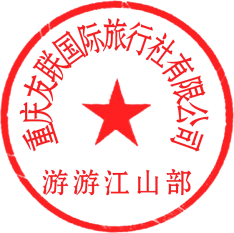 